ICS 19.060CCS N71团   体   标   准T/CIMA  XXXX-XXXXT/CSTE XXXX-XXXX“领跑者”标准评价要求  蠕变、松弛、持久试验机Assessment requirements for forerunner standards—creep relaxation and stress rupture strength testing machines（征求意见稿） 2021-XX-XX 发布                                    2021-XX-XX 实施中 国 仪 器 仪 表 行 业 协 会中 国 技 术 经 济 学 会 版权保护文件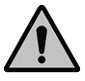 版权所有归属于该标准的发布机构。除非有其他规定，否则未经许可，此发行物及其章节不得以其他形式或任何手段进行复制、再版或使用，包括电子版，影印件，或发布在互联网及内部网络等。使用许可可于发布机构获取。前  言本文件按照GB/T 1.1—2020《标准化工作导则  第1部分：标准化文件的结构和起草规则》和T/CAQP 015—2020、 T/ESF 0001—2020 《“领跑者”标准编制通则》的规定起草。请注意本文件的某些内容可能涉及专利。本文件的发布机构不承担识别专利的责任。本文件由企业标准“领跑者”工作委员会提出。本文件由中国技术经济学会、中国仪器仪表行业协会归口。本文件起草单位：国家试验机质量监督检验中心、中机试验装备股份有限公司、吉林省产品质量监督检验院。本文件主要起草人：焦杰、白爽、齐嘉卉、马双伟、王佳旭、马伟、任霞、张金伟。本文件为首次发布。	“领跑者”标准评价要求—蠕变、松弛、持久试验机1 范围本文件规定了蠕变、松弛、持久试验机“领跑者”标准评价的指标体系、评价方法及等级划分。本文件适用于蠕变、松弛、持久试验机（以下简称试验机）的企业标准水平评价。企业在制定企业标准时可参照使用，相关机构在制定企业标准“领跑者”评估方案时可参照使用。2 规范性引用文件下列文件中的内容通过文中的规范性引用而构成本文件必不可少的条款。其中，注日期的引用文件，仅该日期对应的版本适用于本文件；凡是不注日期的引用文件，其最新版本（包括所有的修改单）适用于本文件。GB/T 2611—2007  试验机  通用技术要求GB/T 19001  质量管理体系  要求GB/T 24001  环境管理体系  要求及使用指南GB/T 34104—2017  金属材料 试验机加载同轴度的检验GB/T 36416.1—2018  试验机词汇 第1部分：材料试验机 GB/T 45001  职业健康安全管理体系  要求JB/T 9373—2014  拉力蠕变试验机JB/T 11583—2013  试验机用高温炉  技术条件JB/T 12276—2015  电子蠕变、松弛、持久试验机3 术语和定义GB/T 36416.1—2018界定的术语和定义适用于本文件。4 评价指标体系4.1 基本要求4.1.1 近三年，生产企业无较大环境、安全、质量事故。4.1.2 企业应未列入国家信用信息严重失信主体相关名录。4.1.3 企业可根据GB/T 19001 、GB/T 24001、 GB/T 28001 建立并运行相应质量、环境、职业健康安全和能源管理体系，鼓励企业根据自身运营情况建立更高水平的相关管理体系。4.1.4产品应为量产产品，试验机领跑标准应满足国家强制性标准及JB/T 9373—2014和JB/T 12276—2015产品标准的要求。评价指标分类4.2.1 试验机“领跑者”标准中所包括的指标分为基础指标和核心指标。4.2.2基础指标包括：a） 试验机的装配质量、机械安全防护和外观质量等，应符合 GB/T 2611—2007中第 4 章和第 10章的规定。b）试验机电气系统应符合 GB/T 2611-2007中第7章的规定。4.2.3 核心指标包括力值精度及范围、变形分辨力、温度波动度、温度梯度和同轴度等。核心指标分为三个等级，包括先进水平，相当于企标排行榜中5星级水平；平均水平，相当于企标排行榜中4星级水平；基准水平，相当于企标排行榜中3星级水平。4.3 评价指标要求4.3.1  试验机“领跑者”标准评价指标体系框架见表1。表1  试验机评价指标体系框架5 评价方法及等级划分评价结果划分为一级、二级和三级，各等级所对应的划分依据见表2。达到三级要求及以上的企业标准并按照有关要求进行自我声明公开后均可进入试验机企业标准排行榜。达到一级要求的企业标准，且按照有关要求进行自我声明公开后，其标准和符合标准的产品或服务可以直接进入试验机窗企业标准“领跑者”候选名单。表2  指标评价要求及等级划分序号指标类型评价指标指标来源指标水平分级指标水平分级指标水平分级指标水平分级判定依据/方法序号指标类型评价指标指标来源先进水平平均水平基准水平基准水平判定依据/方法1基础指标装配质量GB/T 2611-2007满足 GB/T 2611-2007  4.1满足 GB/T 2611-2007  4.1满足 GB/T 2611-2007  4.1满足 GB/T 2611-2007  4.1见GB/T 2611-2007 4.12基础指标机械安全防护GB/T 2611-2007满足 GB/T 2611-2007  4.2满足 GB/T 2611-2007  4.2满足 GB/T 2611-2007  4.2满足 GB/T 2611-2007  4.2见GB/T 2611-2007 4.23基础指标外观质量GB/T 2611-2007满足 GB/T 2611-2007  第10章满足 GB/T 2611-2007  第10章满足 GB/T 2611-2007  第10章满足 GB/T 2611-2007  第10章见GB/T 2611-2007 第10章4基础指标电气系统GB/T 2611-2007满足 GB/T 2611-2007  第7章满足 GB/T 2611-2007  第7章满足 GB/T 2611-2007  第7章满足 GB/T 2611-2007  第7章见GB/T 2611-2007 第7章5核心指标力值范围及精度JB/T 12276-20150.4%～100%范围满足±0.5%2%～100%范围满足±0.5%2%～100%范围满足±0.5%2%～100%范围满足±1%见JB/T 12276-2015 4.36核心指标力值控制稳定度JB/T 12276-20152%～100%范围内为控制点的±0.2%2%～100%范围内为控制点的±0.3%2%～100%范围内为控制点的±0.3%2%～100%范围内为控制点的±0.5%见JB/T 12276-2015 4.37核心指标零点漂移JB/T 12276-20152%～100%范围内为控制点的±0.1%2%～100%范围内为控制点的±0.2%2%～100%范围内为控制点的±0.2%2%～100%范围内为控制点的±0.3%见JB/T 12276-2015 4.38核心指标温度波动度JB/T 11583-2013200≤T＜300 ±3℃300≤T≤1200 ±2℃300≤T≤900  ±3℃900＜T＜1200  ±4℃300≤T≤900  ±3℃900＜T＜1200  ±4℃300≤T≤900  ±3℃900＜T＜1200  ±4℃见JB/T 11583-2013 4.39核心指标温度梯度JB/T 11583-2013200≤T≤1200  3℃300≤T≤900  3℃900＜T＜1200  4℃300≤T≤900  3℃900＜T＜1200  4℃300≤T≤900  3℃900＜T＜1200  4℃见JB/T 11583-2013 4.310核心指标变形分辨力JB/T 9373-2014≤0.1μm≤0.5μm≤1.0μm≤1.0μm见JB/T 9373-2014 5.3.411核心指标引伸系统测量相对误差JB/T 12276-2015±0.2%或±2μm取大值±0.3%或±3μm取大值±0.5%或±5μm取大值±0.5%或±5μm取大值JB/T 12276-2015 4.4 12核心指标同轴度GB/T 34104-20175%8%10%10%GB/T 34104-2017评价等级满足条件满足条件满足条件一级应同时满足基本要求基础指标要求核心指标先进水平要求二级应同时满足基本要求基础指标要求核心指标平均水平要求三级应同时满足基本要求基础指标要求核心指标基准水平要求